SQL Introduction – 3DDL (Data Definition Language)The SQL INSERT INTO StatementThe INSERT INTO statement is used to insert new records in a table.SQL INSERT INTO SyntaxIt is possible to write the INSERT INTO statement in two forms.The first form does not specify the column names where the data will be inserted, only their values:INSERT INTO table_name
VALUES (value1,value2,value3,...);The second form specifies both the column names and the values to be inserted:INSERT INTO table_name (column1,column2,column3,...)
VALUES (value1,value2,value3,...);Demo DatabaseIn this tutorial we will use the well-known Northwind sample database.Below is a selection from the "Customers" table:INSERT INTO ExampleAssume we wish to insert a new row in the "Customers" table.We can use the following SQL statement:ExampleINSERT INTO Customers (CustomerName, ContactName, Address, City, PostalCode, Country)
VALUES ('Cardinal','Tom B. Erichsen','Skagen 21','Stavanger','4006','Norway');Insert Data Only in Specified ColumnsIt is also possible to only insert data in specific columns.The following SQL statement will insert a new row, but only insert data in the "CustomerName", "City", and "Country" columns (and the CustomerID field will of course also be updated automatically):ExampleINSERT INTO Customers (CustomerName, City, Country)
VALUES ('Cardinal', 'Stavanger', 'Norway');The SQL UPDATE StatementThe UPDATE statement is used to update existing records in a table.SQL UPDATE SyntaxUPDATE table_name
SET column1=value1,column2=value2,...
WHERE some_column=some_value;Demo DatabaseIn this tutorial we will use the well-known Northwind sample database.Below is a selection from the "Customers" table:SQL UPDATE ExampleAssume we wish to update the customer "Alfreds Futterkiste" with a new contact person and city.We use the following SQL statement:ExampleUPDATE Customers
SET ContactName='Alfred Schmidt', City='Hamburg'
WHERE CustomerName='Alfreds Futterkiste';The SQL DELETE StatementThe DELETE statement is used to delete rows in a table.SQL DELETE SyntaxDELETE FROM table_name
WHERE some_column=some_value;Demo DatabaseIn this tutorial we will use the well-known Northwind sample database.Below is a selection from the "Customers" table:SQL DELETE ExampleAssume we wish to delete the customer "Alfreds Futterkiste" from the "Customers" table.We use the following SQL statement:ExampleDELETE FROM Customers
WHERE CustomerName='Alfreds Futterkiste' AND ContactName='Maria Anders';Delete All DataIt is possible to delete all rows in a table without deleting the table. This means that the table structure, attributes, and indexes will be intact:DELETE FROM table_name;

or

DELETE * FROM table_name;CustomerIDCustomerNameContactNameAddressCityPostalCodeCountry87Wartian HerkkuPirkko KoskitaloTorikatu 38Oulu90110Finland88Wellington ImportadoraPaula ParenteRua do Mercado, 12Resende08737-363Brazil89White Clover MarketsKarl Jablonski305 - 14th Ave. S. Suite 3BSeattle98128USA90Wilman KalaMatti KarttunenKeskuskatu 45Helsinki21240Finland91WolskiZbyszekul. Filtrowa 68Walla01-012Poland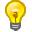 Notice the WHERE clause in the SQL UPDATE statement!
The WHERE clause specifies which record or records that should be updated. If you omit the WHERE clause, all records will be updated!CustomerIDCustomerNameContactNameAddressCityPostalCodeCountry1Alfreds FutterkisteMaria AndersObere Str. 57Berlin12209Germany2Ana Trujillo Emparedados y heladosAna TrujilloAvda. de la Constitución 2222México D.F.05021Mexico3Antonio Moreno TaqueríaAntonio MorenoMataderos 2312México D.F.05023Mexico4Around the HornThomas Hardy120 Hanover Sq.LondonWA1 1DPUK5Berglunds snabbköpChristina BerglundBerguvsvägen 8LuleåS-958 22SwedenNotice the WHERE clause in the SQL DELETE statement!
The WHERE clause specifies which record or records that should be deleted. If you omit the WHERE clause, all records will be deleted!CustomerIDCustomerNameContactNameAddressCityPostalCodeCountry1Alfreds FutterkisteMaria AndersObere Str. 57Berlin12209Germany2Ana Trujillo Emparedados y heladosAna TrujilloAvda. de la Constitución 2222México D.F.05021Mexico3Antonio Moreno TaqueríaAntonio MorenoMataderos 2312México D.F.05023Mexico4Around the HornThomas Hardy120 Hanover Sq.LondonWA1 1DPUK5Berglunds snabbköpChristina BerglundBerguvsvägen 8LuleåS-958 22Sweden